«    » февраля 2019 года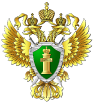 пресс-релизВ прокуратуре района признано законным постановление следователя о возбуждении в отношении гражданина Б. уголовного дела по признакам состава преступления, предусмотренного ч. 3 ст. 30, 
ч. 3 ст. 291 УК РФ18.02.2019 старшим следователем Петровского межрайонного следственного отдела следственного управления Следственного комитета Российской Федерации в отношении гражданина Б. возбуждено уголовное дело по признакам состава преступления, предусмотренного ч. 3 ст. 30, 
ч. 3 ст. 291 УК РФ.Согласно материалам доследственной проверки установлено, что 07.02.2019 в период времени с 17 часов 10 минут по 17 часов 30 минут гражданин Б., находясь в салоне автомобиля «ВАЗ 211440», с целью непривлечения его к уголовной ответственности за совершение преступления, предусмотренного п. «а» ч. 2 ст. 238 УК РФ, лично передал должностному лицу – начальнику отделения экономической безопасности и противодействия коррупции отдела МВД России по Петровскому городскому округу денежные средства в сумме 15 000 рублей в качестве взятки за совершение им незаконных действий в его пользу, выразившихся в уничтожении им материалов оперативно-розыскных мероприятий «Проверочная закупка» и «Обследование  помещений, зданий, сооружений, участков местности и транспортных средств», в ходе которых зафиксированы факты сбыта им из кафе-магазина и хранения в кафе-магазине с целью сбыта спиртосодержащей продукции, не отвечающей требованиям безопасности жизни и здоровья потребителей, однако довести свой преступный умысел до конца не смог по независящим от него обстоятельствам, поскольку сотрудник отдела МВД России по Петровскому городскому округу указанные денежные средства в качестве взятки не принял. Постановление о возбуждении уголовного дела в прокуратуре района признано законным и обоснованным.Расследование уголовного дела находится на контроле в прокуратуре района.Прокурор районасоветник юстиции                                                                           Л.В. Пустовойт